Автомат проветривания «Термопривод 400С» Паспорт. Инструкция по установке.Управляет положением створки, автоматически проветривает теплицу.В комплекте имеется всё необходимое для самостоятельной установки на створку любой конструкции.Стальной корпус гидроцилиндра (1), шток диаметром 8 мм, стальные соединители (8) выдерживают нагрузку до 400 кг.Каждый гидроцилиндр после сборки испытан нагрузкой 400 кг.При остывании термопривода шток не втягивается в цилиндр, для закрывания створки, утапливания штока, требуется внешнее усилие 0,2 – 5 кг. Тугое уплотнение штока препятствует раскачиванию створки ветром и обеспечивает длительный срок службы изделия. Окраска гидроцилиндра в серый цвет исключает преждевременный нагрев солнцем с возможным открыванием термопривода в холодную погоду. Регулировки и настройки не требуются.Полное открытие створки при температуре +26 ОС обеспечивает эффективное проветривание. Полное закрытие створки при температуре +22 ОС сохраняет тепло в теплице.1. Гидроцилиндр в сборе 	1 шт. 				Комплектность2. Закрывающая пружина	1 шт.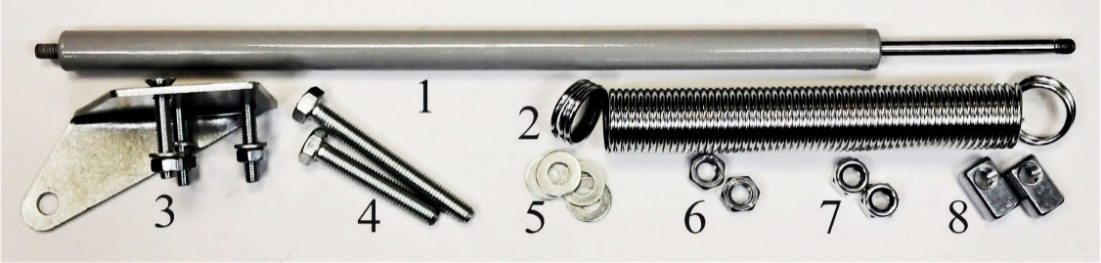 3. Рычаг с винтами М6,     гайками, шайбами		1 шт.4. Болт М8х70, М8х50		2 шт. 5. Шайба 8/16	4 шт.6. Гайка М8		2 шт.	7. Гайка М8 с фиксацией 	2 шт.8. Соединитель М8-М8	2 шт.Полный ход штока 100 мм. Ход штока под нагрузкой 30 кг, при изменении температуры от +20 ОС до +26 ОС, не менее 50 мм.Дверь, с установленным термоприводом, можно открывать при любой температуре, даже в мороз.Рабочий ресурс термопривода, при нагрузке 30 кг, не менее 10 000 полных циклов «Открыто – Закрыто».Температура эксплуатации и хранения -50 … +80 ОС, не требуется снятие на зиму.Не закрывайте, не запирайте створку с термоприводом, периодически протирайте и смазывайте шток солидолом, литолом.Установка термопривода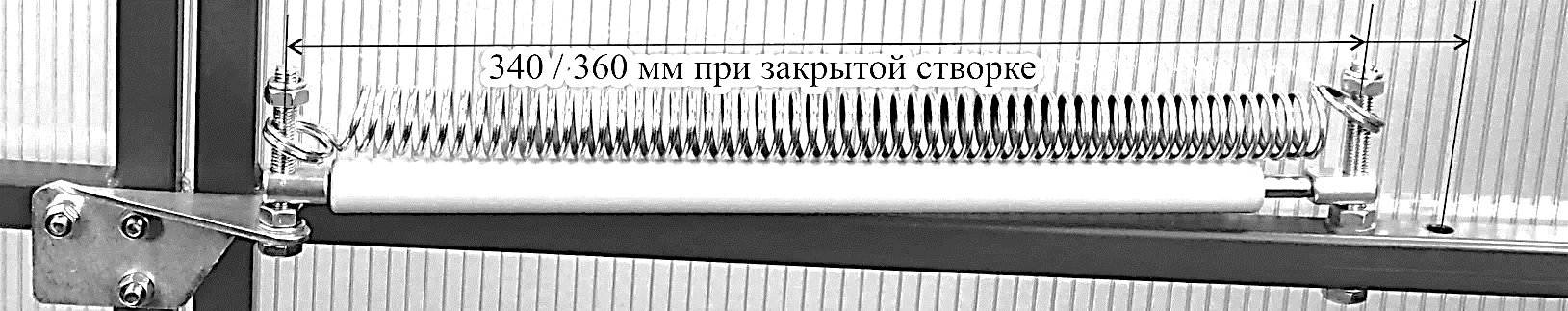 Рычаг может быть установлен на каркасе теплицы, на правой либо левой створке теплицы. В соответствии с конструкцией теплицы, установите крепления термопривода, обеспечив при закрытой створке расстояние между осями болтов (соединителей) 340 / 360 мм.Рекомендуем просверлить два отверстия под болт (4) в конструкции теплицы, чтобы обеспечить возможность выбора:- расстояние между опорами 360 мм, створка открывается на угол 70О, полное закрытие створки при температуре +22 ОС- расстояние между опорами 340 мм, створка открывается на угол 90О, полное закрытие створки при температуре +20 ОС.Степень полного открытия створки зависит от размера профиля каркаса и створки, от типа шарниров (петель).Закрепите рычаг (3) в плоскости движения створки, обеспечив перемещение термопривода без перекоса, без заклинивания.При установке гидроцилиндра, охлажденного до +5 ...+15 ОС, вы убедитесь в свободном ходе и полном закрывании створки.  Соединитель (8) должен свободно поворачиваться на болте (4).	Вверните шток гидроцилиндра в соединитель (8), расположенный дальше от края створки. Придерживая шток от выворачивания, вверните корпус гидроцилиндра во второй соединитель (8), расположенный ближе к петлям, на рычаге.При необходимости, придерживайте шток пассатижами, защитив поверхность от повреждения резиной, пластиком. Используя шнур, растяните и наденьте пружину на болт (4).С большим усилием, имитируя порывы сильного ветра, покачайте створку для выявления и устранения слабых мест.Для защиты створки, петель и теплицы от повреждения ветром, рекомендуем ограничить предельное открытие створки цепью.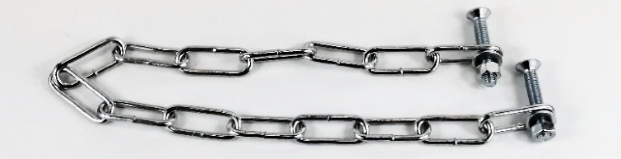 Ограничительная цепь 40 см (дополнительная опция):Цепь стальная DIN 5685C 3 мм.  	- 40 см.		Винт М6х35, шайба, гайка	- 2 шт. Гарантия: 1 год с даты приобретения товара. Не распространяется на изделия с механическими повреждениями.Изготовлено ООО «Сибавтоматика» ИНН 2466077281   март 2022 г. Производитель может вносить изменения, улучшающие характеристики изделия.Не подлежит обязательной сертификации и декларированию соответствия.https://termovent.net      E-mail: info@termovent.net	